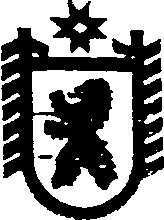 Республика КарелияГЛАВА СЕГЕЖСКОГО МУНИЦИПАЛЬНОГО РАЙОНАПОСТАНОВЛЕНИЕот  23  октября  2014 года  №  20 СегежаО Комиссии по координации деятельности субъектов профилактики правонарушений на территории муниципального образования «Сегежский муниципальный район»(в ред. постановления от 03.04.2017 № 7)В целях координации деятельности субъектов профилактики правонарушений на территории муниципального образования «Сегежский муниципальный район»                      п о с т а н о в л я ю:Утвердить прилагаемые: 1) Положение о Комиссии по координации деятельности субъектов профилактики правонарушений на территории муниципального образования «Сегежский муниципальный район»; 2) состав Комиссии по координации деятельности субъектов профилактики правонарушений на территории муниципального образования «Сегежский муниципальный район» по должностям.Признать утратившими силу постановления главы Сегежского муниципального района:от 01 ноября 2012 г. № 20 «О комиссии по координации деятельности субъектов профилактики правонарушений на территории муниципального образования «Сегежский муниципальный район»;от 22 марта 2013 г. № 10 «О внесении изменений в постановление главы Сегежского муниципального района от 1 ноября 2012 года № 20»;от 19 февраля 2014 г. № 6 «О комиссии по координации деятельности субъектов профилактики правонарушений на территории муниципального образования «Сегежский муниципальный район».Обнародовать настоящее постановление путем размещения официального текста настоящего постановления в информационно-телекоммуникационной сети «Интернет» на официальном сайте администрации Сегежского муниципального района http://home.onego.ru/~segadmin.      Глава    Сегежского муниципального района						   С.Ф.ТюковРазослать: в дело, членам комиссии.УТВЕРЖДЕНОпостановлением главы Сегежского   муниципального районаот  23  октября 2014 года  № 20                                                                                (в ред. постановления от 03.04.2017 № 7)ПОЛОЖЕНИЕо Комиссии по координации деятельности субъектов профилактики правонарушений на территории муниципального образования «Сегежский муниципальный район»1. Настоящее Положение определяет состав и порядок организации работы Комиссии по координации деятельности субъектов профилактики правонарушений на территории муниципального образования «Сегежский муниципальный район» (далее - Комиссия), а также устанавливает задачи, функции, права Комиссии, обязанности и  права членов Комиссии.2. Комиссия является органом, обеспечивающим координацию деятельности органов местного самоуправления Сегежского муниципального района, городских и сельских поселений, входящих в состав Сегежского муниципального района (далее – органы местного самоуправления), подразделений территориальных органов федеральных органов исполнительной власти и органов исполнительной власти Республики Карелия, действующих на территории Сегежского района, по реализации социальных, правовых и иных мер, направленных на профилактику правонарушений, устранение причин и условий, способствующих совершению правонарушений.3. Комиссия в своей деятельности руководствуется Конституцией Российской Федерации, федеральными конституционными законами, федеральными законами, иными нормативными правовыми актами Российской Федерации, указами и распоряжениями Президента Российской Федерации, постановлениями и распоряжениями Правительства Российской Федерации, иными нормативными правовыми актами Российской Федерации, Конституцией Республики Карелия, законами и нормативными правовыми актами Республики Карелия, муниципальными правовыми актами Сегежского муниципального района, решениями Межведомственной комиссии по координации деятельности субъектов профилактики правонарушений в Республике Карелия, а также настоящим Положением. 4. Комиссия осуществляет свою деятельность во взаимодействии с подразделениями территориальных органов федеральных органов исполнительной власти и органов государственной власти Республики Карелия, действующими на территории Сегежского муниципального района, Межведомственной комиссией по координации деятельности субъектов профилактики правонарушений в Республике Карелия, организациями и общественными объединениями. 5. Основными задачами Комиссии являются:а) участие в реализации на территории Сегежского муниципального района государственной политики по реализации социальных, правовых и иных практических мер, направленных на профилактику правонарушений на территории Сегежского муниципального района;б) участие в обсуждении проектов законов Республики Карелия и иных нормативных правовых актов Республики Карелия, направленных на устранение причин и условий, способствующих совершению правонарушений;в) подготовка муниципальных правовых актов Сегежского муниципального района, направленных на устранение причин и условий, способствующих совершению правонарушений;г) укрепление связи органов местного самоуправления и правоохранительных органов с общественными объединениями (организациями) и населением в процессе осуществления профилактики правонарушений.6. Для реализации основных задач Комиссия осуществляет следующие функции:а) анализирует состояние правопорядка на территории Сегежского муниципального района с последующей выработкой практических рекомендаций органам местного самоуправления, иным субъектам профилактики правонарушений по вопросам профилактики правонарушений;б) информирует главу Сегежского муниципального района о состоянии профилактической деятельности на территории Сегежского муниципального района, вносит предложения по повышению эффективности этой работы, оказывает содействие в укреплении взаимодействия субъектов системы профилактики правонарушений  с населением, общественными объединениями (организациями) и средствами массовой информации;в) готовит предложения по повышению эффективности управления системой профилактики правонарушений на муниципальном уровне, разрабатывает проекты муниципальных правовых актов Сегежского муниципального района по вопросам профилактики правонарушений; г) участвует в разработке республиканских целевых программ по профилактике правонарушений; д) участвует в разработке муниципальных программ по профилактике правонарушений, привлекая к этой работе специалистов соответствующих органов местного самоуправления, правоохранительных органов, муниципальных учреждений Сегежского муниципального района,   негосударственных организаций и общественных объединений;е) организует и проводит в установленном порядке координационные совещания, конференции, рабочие встречи, пресс-конференции по вопросам профилактики правонарушений на территории Сегежского муниципального района;ж) дает соответствующие рекомендации субъектам профилактики правонарушений по внедрению в практику передового опыта, результатов научных исследований в сфере профилактики правонарушений;з) содействует развитию международных связей по вопросам профилактики правонарушений;и) организует обмен опытом профилактической работы среди субъектов системы профилактики правонарушений на муниципальном уровне;к) осуществляет другие функции, вытекающие из задач Комиссии.6. Для осуществления своих задач Комиссия имеет право:а) принимать в пределах своей компетенции решения, касающиеся организации, координации, совершенствования и оценки эффективности деятельности  органов местного самоуправления  по реализации социальных, правовых и иных практических мер, направленных на профилактику правонарушений на территории Сегежского муниципального района, а также осуществлять контроль за исполнением этих решений;б) вносить предложения Межведомственной комиссией по координации деятельности субъектов профилактики правонарушений в Республике Карелия по вопросам, требующим решения Главы Республики Карелия или Правительства Республики Карелия;г) запрашивать и получать в установленном законодательством Российской Федерации порядке необходимые материалы и информацию от подразделений территориальных органов федеральных органов исполнительной власти, органов государственной власти Республики Карелия, органов местного самоуправления, общественных объединений, организаций и должностных лиц;д) привлекать для участия в работе Комиссии должностных лиц и специалистов подразделений органов федеральных органов исполнительной власти, органов государственной власти Республики Карелия, органов местного самоуправления, а также представителей общественных объединений и организаций (с их согласия).е) координировать деятельность и объединять усилия органов государственной власти, органов местного самоуправления, общественных и религиозных объединений по профилактике правонарушений;з) взаимодействовать со средствами массовой информации по вопросам освещения хода реализации государственной политики по профилактике правонарушений, пропаганды здорового образа жизни;и) организовывать изучение и распространение в городе российского и международного опыта профилактики правонарушений;к) в пределах своей компетенции давать официальные разъяснения и вести переписку.7. Комиссия образуется и её состав по должностям утверждается постановлением главы Сегежского муниципального района. В состав Комиссии входят председатель Комиссии, заместитель председателя Комиссии, секретарь Комиссии и члены Комиссии. В состав Комиссии входят глава Сегежского муниципального района, главы городских и сельских поселений, входящих в состав Сегежского муниципального района,   руководители структурных подразделений органов местного самоуправления, иные муниципальные служащие органов местного самоуправления, руководители подразделений территориальных органов федеральных органов исполнительной власти и органов  государственной власти Республики Карелия, действующих  на территории Сегежского муниципального района, руководители организаций различных форм собственности и общественных объединений (организаций) (по согласованию) (абз. в ред. постановления от 03.04.2017 № 7).8. Председателем Комиссии является глава Сегежского муниципального района. 9. Председатель  Комиссии (глава Сегежского муниципального района):а) возглавляет и организует деятельность Комиссии, председательствует на заседаниях Комиссии; б) определяет дату,  повестку  заседания Комиссии ; в) проверяет готовность материалов к рассмотрению на заседаниях Комиссии;г) распределяет обязанности между членами Комиссии;д) докладывает Комиссии  об исполнении решений Комиссии;е) осуществляет иные полномочия.10. В отсутствие председателя Комиссии его обязанности исполняет заместитель председателя Комиссии.11. Секретарь Комиссии: а) решает организационные и иные вопросы, связанные с деятельностью Комиссии; б) разрабатывает проекта плана работы Комиссии на год. Направляет копию утвержденного плана работы Комиссии на год в Межведомственную комиссию по координации деятельности субъектов профилактики правонарушений в Республике Карелия; в) формирует повестку дня заседаний Комиссии, обеспечивает подготовку и проведение заседаний Комиссии; г) направляет членам Комиссии  документы  и иные  материалы, подготовленные к рассмотрению на заседаниях Комиссии, не позднее, чем за 3 рабочих дня до даты заседания Комиссии; д) обеспечивает необходимой информацией членов Комиссии;е) оформляет протокол заседания Комиссии, в котором должны быть указаны дата и место проведения заседания Комиссии, председательствующий на заседании Комиссии, персональный состав присутствующих на заседании членов Комиссии  и приглашенных лиц, решения Комиссии по каждому из рассматриваемых вопросов; ж) обеспечивает контроль за исполнением решений Комиссии;з) обеспечивает взаимодействие Комиссии с Межведомственной комиссией по координации деятельности субъектов профилактики правонарушений в Республике Карелия;и) организует  и ведет делопроизводство Комиссии.к) выполняет иные поручения председателя Комиссии. 12. Члены Комиссии:а) готовят по поручению председателя Комиссии  материалы  к заседанию Комиссии по вопросам, которые относятся к  их ведению;б) выполняют иные поручения председателя Комиссии.13. Члены Комиссии вправе:а) вносить предложения по вопросам, относящимся к ведению Комиссии;б) вносить предложения в План работы Комиссии, в повестку дня заседаний Комиссии;в) излагать в письменном виде особое мнение по принятым Комиссией решениям.14. Основной формой работы Комиссии является заседание.Заседания Комиссии проводятся не реже одного раза в квартал. В случае необходимости по решению председателя Комиссии могут проводиться внеочередные заседания Комиссии.15. Присутствие на заседании Комиссии ее членов обязательно.Члены Комиссии обладают равными правами при обсуждении рассматриваемых на заседании вопросов.Члены Комиссии не вправе делегировать свои полномочия иным лицам. В случае невозможности присутствия члена Комиссии на заседании он обязан заблаговременно известить об этом председателя Комиссии.Заседание Комиссии считается правомочным, если на нем присутствует более половины ее членов.В зависимости от рассматриваемых вопросов к участию в заседаниях Комиссии могут привлекаться иные лица.16. Решение Комиссии оформляется на бланке Комиссии протоколом, который подписывается председателем Комиссии.17. Для реализации решений Комиссии могут подготавливаться проекты муниципальных правовых актов Сегежского муниципального района, которые представляются на рассмотрение в установленном порядке.Руководители подразделений территориальных органов федеральных органов исполнительной власти, органов исполнительной власти Республики Карелия, входящие в состав Комиссии, могут принимать акты (совместные акты) для реализации решений Комиссии.18. Материально-техническое обеспечение деятельности Комиссии осуществляет администрация Сегежского муниципального района.                                                    -------------------------УТВЕРЖДЕНпостановлением главы Сегежского   муниципального районаот  23  октября 2014 года  № 20                                                                                (в ред. постановления от 03.04.2017 № 7) СОСТАВкомиссии по координации деятельности субъектов профилактики правонарушений на территории муниципального образования «Сегежский муниципальный район» по должностямГлава Сегежского муниципального района (председатель комиссии)Начальник отдела Министерства внутренних дел России по Сегежскому району(заместитель председателя комиссии) (по согласованию)Начальник организационного отдела администрации Сегежского муниципального района (секретарь комиссии) (абз. в ред. постановления от 03.04.2017 № 7)Заместитель главы администрации Сегежского муниципального района по социальным вопросамГлавы городских и сельских поселений, входящих в состав Сегежского муниципального района (по согласованию)Заведующий отделением медицинской профилактики государственного бюджетного учреждения здравоохранения «Сегежская центральная районная больница» (по согласованию) (абз. в ред. постановления от 03.04.2017 № 7)Директор муниципального бюджетного учреждения «Сегежская централизованная библиотечная система»Руководитель следственного отдела по г. Сегежа Следственного управления Следственного комитета России по Республике Карелия (по согласованию)Редактор муниципального автономного учреждения «Редакция газеты «Доверие»;Директор государственного казенного учреждения Республики Карелия «Центр занятости населения Сегежского района» (по согласованию)Директор муниципального казенного образовательного учреждения дополнительного образования «Центр развития образования Сегежского муниципального района»Старший инспектор группы по делам несовершеннолетних отдела участковых уполномоченных полиции и подразделения по делам несовершеннолетних Отдела МВД России по Сегежскому району» (по согласованию) (абз. в ред. постановления от 03.04.2017 № 7)Начальник отделения по контролю за оборотом наркотиков Отдела МВД России по Сегежскому району (по согласованию) (абз. в ред. постановления от 03.04.2017 № 7)Начальник филиала по Сегежскому району Федерального казенного учреждения «Уголовно-исполнительная инспекция» Управления Федеральной службы исполнения наказаний России по Республике Карелия (по согласованию)Начальник миграционного пункта Отдела МВД  России по  Сегежскому району (по согласованию) (абз. в ред. постановления от 03.04.2017 № 7)Главный специалист – ответственный секретарь комиссии по делам несовершеннолетних и защите их прав администрации Сегежского муниципального районаНачальник юридического отдела администрации Сегежского муниципального районаНачальник Управления образования администрации Сегежского муниципального районаНачальник отдела по гражданской обороне, чрезвычайным ситуациям и мобилизационной работе администрации Сегежского муниципального района                                              -----------------------